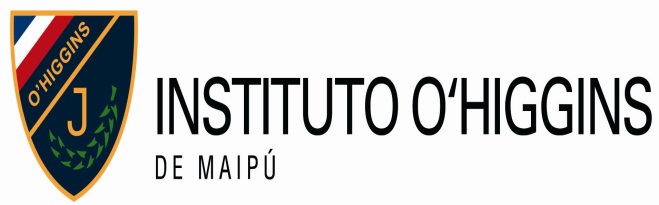                                                                                                                       Maipú, 7 de septiembre 2023Estimados/as Apoderados/as:Esperando que se encuentren bien, les in formamos que el horario de presentación de los bailes de nuestra Fiesta Costumbrista, que se realizará este sábado 9 de septiembre en dependencias del colegio, con motivo de ajustes realizados, ha presentado una modificación, quedando de la siguiente manera: Les recordamos que los/as alumnos/as deben asistir con un adulto responsable a su cargo y presentarse, en el caso de los/as estudiantes, 15 minutos antes del horario  programado para el  baile en el patio techado,  con los/as profesores/as coordinadores de la actividad. En el caso de los/as niños/as de Pre Kínder y Kínder, las Educadoras ya  enviaron una circular interna con las indicaciones para ese grupo.¡ Los esperamos ¡La DirecciónNiveles:Horario baile:PK- Kínder-Kínder10: 30 a 11: 30 horas 1° a 4° Básico11: 30 a 12:30 horasBreak 12:30 a 13:00 horas 5° a 8° Básico13: 00 a 14:00 horas Break 14:00 a 14:15 horas I a IV Medio 14: 15 a 15:30 horas 